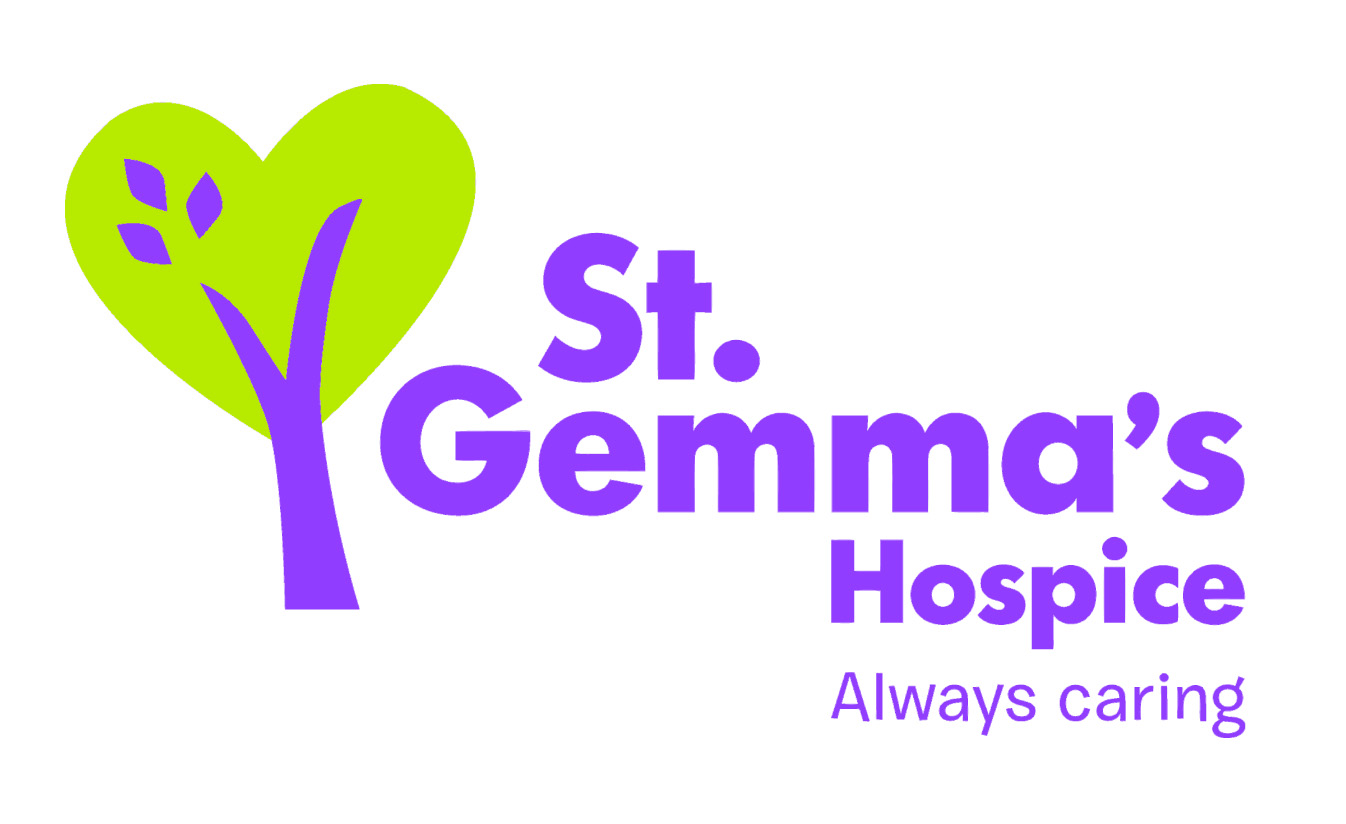 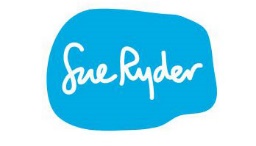 Referral To Leeds Specialist Palliative Care ServicesPATIENT DETAILSPATIENT DETAILSNHS No: DOB: DOB: DOB: Gender: Surname:Surname:Surname:First Name(s):First Name(s):Address:                                                                                                                      Address:                                                                                                                      Address:                                                                                                                      Post Code:	Post Code:	Tel. Home:Mobile:Mobile:Mobile:Civil State: Religion:                           Ethnic Origin:	Ethnic Origin:	Ethnic Origin:	First Language:Patient consented to referral: 	Yes 	     No  Patient consented to referral: 	Yes 	     No  Patient consented to referral: 	Yes 	     No  Patient consented to referral: 	Yes 	     No  Patient consented to referral: 	Yes 	     No  Referral for:	Community Services 		      * Breathlessness Service  NB We triage referrals within 2 working days, for urgent referrals we will aim to respond sooner.For URGENT referrals or advice regarding potential referrals please ring the community office.  If patient has nursing needs please also refer to Neighbourhood team.Please ensure you follow the service eligibility criteria if the current need does not meet these referral to the neighbourhood team may be appropriate	          	          Referral for:	Community Services 		      * Breathlessness Service  NB We triage referrals within 2 working days, for urgent referrals we will aim to respond sooner.For URGENT referrals or advice regarding potential referrals please ring the community office.  If patient has nursing needs please also refer to Neighbourhood team.Please ensure you follow the service eligibility criteria if the current need does not meet these referral to the neighbourhood team may be appropriate	          	          Referral for:	Community Services 		      * Breathlessness Service  NB We triage referrals within 2 working days, for urgent referrals we will aim to respond sooner.For URGENT referrals or advice regarding potential referrals please ring the community office.  If patient has nursing needs please also refer to Neighbourhood team.Please ensure you follow the service eligibility criteria if the current need does not meet these referral to the neighbourhood team may be appropriate	          	          Referral for:	Community Services 		      * Breathlessness Service  NB We triage referrals within 2 working days, for urgent referrals we will aim to respond sooner.For URGENT referrals or advice regarding potential referrals please ring the community office.  If patient has nursing needs please also refer to Neighbourhood team.Please ensure you follow the service eligibility criteria if the current need does not meet these referral to the neighbourhood team may be appropriate	          	          Referral for:	Community Services 		      * Breathlessness Service  NB We triage referrals within 2 working days, for urgent referrals we will aim to respond sooner.For URGENT referrals or advice regarding potential referrals please ring the community office.  If patient has nursing needs please also refer to Neighbourhood team.Please ensure you follow the service eligibility criteria if the current need does not meet these referral to the neighbourhood team may be appropriate	          	          REASON FOR REFERRALMain Palliative Diagnosis and relevant co-morbidities:Main Palliative Diagnosis and relevant co-morbidities:Current situation and reason for referral to specialist palliative care – please include current management and options tried:Current situation and reason for referral to specialist palliative care – please include current management and options tried:Palliative Phase: Phase 1: Stable (problems are controlled) Phase 2: Unstable (new problems or rapidly increasing severity of problems)  Phase 3: Deteriorating (on-going deterioration, worsening of existing symptoms or development of new problems) Phase 4: Dying (death likely within days)Palliative Phase: Phase 1: Stable (problems are controlled) Phase 2: Unstable (new problems or rapidly increasing severity of problems)  Phase 3: Deteriorating (on-going deterioration, worsening of existing symptoms or development of new problems) Phase 4: Dying (death likely within days)SymptomNot at all 0Not at all 0Slight 1Moderate2Moderate2Moderate2Severe 3Severe 3Overwhelming 4PainNausea &/orvomitingBreathlessnessAgitationConfusion/deliriumFatigueLow mood/anxietyEmotional distressFamily/carer distressOther (please state)GP PRACTICEGP PRACTICEGP PRACTICEGP PRACTICEGP PRACTICEGP PRACTICEGP PRACTICEGP PRACTICEGP PRACTICEGP PRACTICEPractice Name:Practice Name:Practice Name:Practice Name:Practice Name:Address:Address:Address:Address:Address:Contact Number:Contact Number:Contact Number:Contact Number:Contact Number:NEXT OF KIN DETAILSNEXT OF KIN DETAILSNEXT OF KIN DETAILSNEXT OF KIN DETAILSSurname:Surname:First Name:First Name:Address:Address:Post Code:Post Code:Tel. Home:Mobile:Relationship:	Relationship:	Aware of referral:   Yes 	No Aware of referral:   Yes 	No REFERRING PERSONName:    Name:    Designation:	Location:                                                                    Location:                                                                    Post Code:	Tel:Tel:Date: EMAIL the form to the appropriate palliative care team:EMAIL the form to the appropriate palliative care team:EMAIL the form to the appropriate palliative care team:St Gemma’s Hospice: stg.community@nhs.net         Phone 2185540Registered Charity No. 1015941 Wheatfields Hospice: syrc.cns.wheatfieldshospice@nhs.net Phone 2787249	Registered Charity No. 1052076*please send all referrals for breathless service to Wheatfields who will then distribute St Gemma’s Hospice: stg.community@nhs.net         Phone 2185540Registered Charity No. 1015941 Wheatfields Hospice: syrc.cns.wheatfieldshospice@nhs.net Phone 2787249	Registered Charity No. 1052076*please send all referrals for breathless service to Wheatfields who will then distribute St Gemma’s Hospice: stg.community@nhs.net         Phone 2185540Registered Charity No. 1015941 Wheatfields Hospice: syrc.cns.wheatfieldshospice@nhs.net Phone 2787249	Registered Charity No. 1052076*please send all referrals for breathless service to Wheatfields who will then distribute 